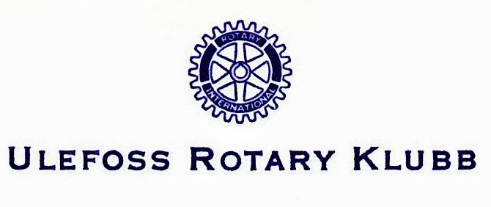 REFERAT FRA KLUBBMØTEFølgende deltok: Bent Aslak, Bardur, Per Sanni, Olav Gaute,  Øystein, Per Harald, Monica, Einar K, Hermann, Knut, Ragnar, Kolbjørn og Odd  Monica ledet kveldens møteOdd hadde en 3 min om golf:Golf er viktig for folkehelsa. Undersøkelse viser at de som spiller golf  i snitt øker levealderen med 5 år i forhold til som ikke spiller golf.Norges Golfforbund er det 5. største særidrettsforbund i Norge og har i dag over 100.000 medlemmer. På Norsjø Golfklubb er det en gruppe som kalles seg "Seniorgolfere" De møtes hver tirsdag og er en gruppe på mellom 40 og 50 personer,  både kvinner og menn.  De spiller golf og har godt sosialt samvær både før og etter de har spilt. (Med premieutdeling) Norsjø Golfpark er en meget god bane og folk fra hele landet strømmer til. I 2019 var det ca. 4000 gjestespillere, i 2020 har mer enn passert 6000 gjestespillere vært påbesøk.Konklusjon: KOM OG PRØV GOLF.Besøk  av Mette Sanden som fortalte fra Øvre Verket.                                                         Øvre Verket har eksistert i mange år, men aktivitetene og virksomhetene der øker i omfang fra år til år.  *  Det har blitt mange nye virksomheter. Mette kunne nevne opp mange små helårsbedrifter: -  Keramikkverksted-  Gavebutikk-  Rammeverksted-  Fotografi-  Håndarbeidsbua-  Restaurant -  Guide-  Bakehus -  Galleri *  Det er også en permanent Jernværkutstilling og et gammelt Bryggerhus,  et skogbruksmuseum, en gammel smie og en gammel landhandel. Det er også et veldig fint uteområde, med mye blomster, benker og et lekeområde for barn.*  Øvre Verkes Venner ble etablert i 2009.  I 2014 var det Venneforeningen som fikk ansvaret for driften av Øvre Verket.*  Mette Sanden er daglig leder for Øvre Verket. Målet er å holde åpent på Øvre Verket hele året og få lokalbefolkningen engasjert ( dugnad)*  2015/2016 søkte de midler fra Sparebankstiftelsen, og fikk 150.000 kr. Det førte til at de fikk etablert en sommerbutikk.*  2016/2017  hadde de mange nye prosjekter på gang, blant annet å skaffe en bakerovn. Det var kostbart og de  søkte MTNU og Sparebankstiftelsen.  Til sammen  fikk de 97.000 kroner. De fikk også drivere til bakerovnen:   Ben og Wilma.*  I 2018/2019 ønsket de  å satse mer på ulefossproduktet framfor noe: kumlokk.  De har også solgt mye fra gavebutikken, og står mer og mer på egne bein økonomisk. *  De hadde  sommeren 2020  mange aktiviteter med galleri med ulike utstillinger og et godt samarbeid med Holla Historielag (og Ulefoss Rotaryklubb.)*  Dugnadsånden er meget god, og folk tar med seg nye og gamle ting til samlingene.*  Det er stor tilstrømning av folk, økonomien er god og de slipper å tigge så mye lenger.*  Mette og de andre på Øvre Verket gjør en kjempejobb. Hun ble takket for et meget godt og interessant foredrag og fikk som takk en flaske vin. Vinen vant Svein Tore.Cognaken vant Ragnar.Dato:  24.09.År: 2020Referent :  Bent A. Olav Gaute Gaathaug